Б  Ъ  Л  Г  А  Р  С  К  И      Л  Е  К  А  Р  С  К  И     С  Ъ  Ю  ЗРАЙОННА КОЛЕГИЯ – ГР. ПАЗАРДЖИКизх. № 466 / 06.03.2020 г. До УС на БЛС КОПИЕ  До: РАЙОННИТЕ КОЛЕГИИ НА БЛСОтносно: Декларация на УС на БЛСДЕКЛАРАЦИЯна РК на БЛС – Пазарджик Членовете на РК на БЛС – Пазарджик и УС с възмущение и безпокойство следим и коментираме действията и неадекватните постъпки на група не легитимирали се лица, опитващи да представляват съсловието на специалистите за здравни грижи. Техните искания се показаха пред всички хора следящи медиите, че това са политически искания. Нашето мнение, е че реформата в здравеопазването, въпреки някои негативи връщане назад, връщане към „семашко“ няма да се получи.   УС на РК на БЛС – Пазарджик подкрепя изцяло декларацията на УС на БЛС и заявяваме, че сме против политизирането на всякакви актове и постъпки касаещи българското здравеопазване. Този начин на действие, демонстриран в тип „екшън“ не прави чест нито на изпълняващите го, нито на тези които го подкрепят. Само единни лекари, медицински сестри, акушерки, лаборанти можем да направим положителни промени в българското здравеопазване.УС на РК на БЛС – ПазарджикПредседател: д-р Васил Поповул.”Ц. Шишман” №7Ател./факс: 034/45-61-42,моб.тел.: 089 999 97 49e-mail: bls_pz@abv.bgБанка ДСККлон  гр. Пазарджик  IBAN BG78STSA93000006045763BIC   STSABGSF 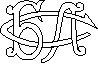 